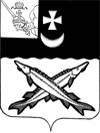 КОНТРОЛЬНО-СЧЕТНАЯ КОМИССИЯ БЕЛОЗЕРСКОГО МУНИЦИПАЛЬНОГО РАЙОНА161200, Вологодская область, г. Белозерск, ул. Фрунзе, д.35, оф.32тел. (81756)  2-32-54,  факс (81756) 2-32-54,   e-mail: krk@belozer.ruЗаключениена проект решения Совета городского поселения «Город Белозерск» о внесении изменений в решение Совета городского поселения «Город Белозерск» от 24.12.2021 № 68 «О бюджете  городского поселения «Город Белозерск» на 2022 год  и плановый период 2023 и 2024 годов»от 19 сентября  2022 года       	Экспертиза проекта решения проведена на основании  пункта 9.1 статьи 9 Положения о контрольно-счетной комиссии Белозерского муниципального района, утвержденного решением Представительного Собрания Белозерского муниципального района от 18.01.2022 № 1, пункта 1.4 плана работы контрольно-счетной комиссии Белозерского муниципального района на 2022 год.Предмет финансово-экономической экспертизы: проект  решения Совета городского поселения «Город Белозерск» о внесении изменений в решение Совета городского «Город Белозерск» от 24.12.2021 №  68 «О бюджете городского поселения «Город Белозерск» на 2022 год и плановый период 2023 и 2024 годов».Цель экспертизы: определение достоверности и обоснованности показателей вносимых изменений в решение Совета городского поселения «Город Белозерск» от 24.12.2021 № 68 «О бюджете « городского поселения «Город Белозерск» на 2022 год и плановый период 2023 и 2024 годов». 	Сроки проведения: 30.08.2022 Для заключения были представлены следующие документы:проект решения Совета городского поселения «Город Белозерск» «О внесении изменений в решение Совета городского поселения «Город  Белозерск» от 24.12.2021 № 68;копия листа согласования проекта с результатами согласования;пояснительная записка финансового управления Белозерского муниципального района1   В ходе проведения  экспертизы проекта решения установлено:1.Проектом решения предлагается утвердить основные характеристики бюджета городского поселения:на 2022 год:по доходам в сумме 153 484,4  тыс. рублей,  что больше ранее утвержденного объема доходов на 500,0 тыс. рублей;по расходам в сумме 161 0993,6 тыс. рублей, что больше ранее утвержденного объема расходов  на 500,0 тыс. рублей.дефицит районного бюджета  на 2022 год предлагается утвердить в сумме 7 615,2 тыс. рублей.2. Проектом решения предлагается изложить пункт 11 в новой редакции, уточнив объем Дорожного фонда городского поселения «Город Белозерск» на 2022 год в размере 64 214,8 тыс. рублей, что больше ранее утвержденного объема  на 500,0тыс. рублей. Изменения в плановые показатели 2023 года и 2024 года не вносятся.Проектом решения предлагается внести изменения в 6 приложений из 9 утвержденных, изложив их в новой редакции.3. Приложение 2 «Объем доходов городского поселения «Город Белозерск»  на 2022 год и плановый период 2023 и 2024 годов, формируемый за счет налоговых и неналоговых доходов, а также безвозмездных поступлений» изложить в новой редакции с учетом следующих поправок:3.1.В соответствии с проведенным анализом ожидаемого исполнения бюджета города по неналоговым доходам и безвозмездным поступлениям, проектом решения предлагается произвести следующие корректировки по видам доходов:Таблица № 1                                                                                                                                тыс. рублейТак, в результате произведенных корректировок, объем доходной части бюджета  увеличится на 500,0 тыс. рублей за счет планируемого увеличения объема поступлений акциз по подакцизным товарам (продукции), производимым на территории Российской Федерации.Объем  безвозмездных поступлений в бюджет городского поселения останется без изменений.4. Приложения 3,4,5 касающиеся расходной части бюджета, предлагается изложить в новой редакции с учетом корректировок, выполненных главным распорядителем бюджетных средств.  Предлагаемые изменения по разделам, подразделам бюджетной классификации представлены в таблице:Таблица № 2                                                                                                                                тыс. рублей	Проектом решения предлагается  увеличить объем бюджетных ассигнований по разделу 0409 «Дорожное хозяйство (дорожные фонды) на мероприятия в сфере дорожного хозяйства.	Сократить объем бюджетных ассигнований по подразделу «Жилищное хозяйство» на 85,0 тыс. рублей, увеличить объем бюджетных ассигнований по подразделу «Коммунальное хозяйство» на 55,0 тыс. рублей и по подразделу «Благоустройство» на 30,0 тыс. рублей. Предлагаемые изменения в разрезе целевых статей расходов представлены в таблице:Таблица № 3                                                                                                                                тыс. рублей	5. Приложение 6 «Распределение средств на реализацию муниципальных программ на 2022 год и плановый период 2023-2024 годы» предлагается изложить в новой редакции с учетом следующих изменений:Проектом решения предусмотрено увеличение общего объема средств на реализацию муниципальных программ на 500,0 тыс. рублей. С учетом вносимых поправок, объем расходов по муниципальным программам составит:  Таблица № 4                                                                                                                                тыс. рублей	Проектом решения предусмотрено:Увеличение объема бюджетных ассигнований в размере 500,0 тыс. рублей по муниципальной программе ««Комплексное развитие систем транспортной инфраструктуры ГП «Город Белозерск» Белозерского муниципального района Вологодской области на 2019-2024 годы», в том числе по:Основному мероприятию «Содержание автомобильных дорог общего пользования местного значения и сооружение искусственных сооружений на них» на 250,0 тыс. рублей;Основному мероприятию «Разработка проектной документации» на  250,0 тыс. рублей.Данное увеличение объема бюджетных ассигнований произведено за счет увеличения планового объема поступления акциз по подакцизным товарам (продукции), производимым на территории Российской Федерации.Контрольно-счетная комиссия района отмечает, что в нарушении п.27  Порядка разработки, реализации и оценки эффективности муниципальных программ  МО «Город Белозерск» от 22.05.2018 № 145  (с учетом изменений и дополнений),  проектом данного решения по муниципальным программам предусмотрено внесение изменений в бюджет без внесения изменений в муниципальные программы.6. Приложение 8 «Объем доходов и распределение бюджетных ассигнований Дорожного фонда городского поселения  «Город Белозерск на 2022 и плановый период 2023-2024 годов» предлагается изложить в новой редакции с учетом следующих изменений:Проектом решения предусмотрено увеличение  общего объема бюджетных ассигнований  Дорожного фонда  на 500,0 тыс. рублей за счет  увеличения планового объема поступления акциз по подакцизным товарам (продукции), производимым на территории Российской Федерации.Вывод:1.Представленный проект решения Совета городского поселения «Город  Белозерск» о внесении изменений в решение Совета городского поселения «Город Белозерск» от 24.12.2021 № 68 «О бюджете городского поселения «Город Белозерск» на 2022 год и плановый период 2023 и 2024 годов» разработан в соответствии с  бюджетным законодательством, Положением о бюджетном процессе в городском поселении «Город Белозерск» и рекомендован к принятию с учетом предложений контрольно-счетной комиссии района.Предложения:1. В целях эффективного использования бюджетных  средств, в рамках реализации муниципальных программ, необходимо оперативно и в установленные сроки согласовать проекты муниципальных программ о внесении в них изменений и дополнений.2. В дальнейшем, при внесении изменений в бюджет городского поселения, представлять в контрольно-счетную комиссию района проекты нормативных актов о внесении изменений и дополнений в муниципальные программы.Председатель контрольно-счетной комиссии района                                            Н.С.Фредериксен               	                   Наименование вида доходаУтверждено по бюджетуна 2022 год(решение от 14.07.2022№ 37)Поправки( +;-)Уточненный бюджет на 2022 год(проект решения)1234Налоговые и неналоговые доходы 27714,0+500,028214,0Налоговые доходы25904,7+442,226346,9Налог на доходы физических лиц15558,0-58,215499,8Акцизы по подакцизным товарам (продукции), производимым на территории Российской Федерации2390,0+500,02890,0Единый сельскохозяйственный налог8,1+0,48,5Налог на имущество4737,60,04737,6Земельный налог с организаций1949,00,01949,0Земельный налог с физических лиц1262,00,01262,0Неналоговые доходы1809,3+57,81867,1Доходы, получаемых в виде арендной платы за земельные участки, государственная собственность на которые не разграничена и которые расположены в границах городских поселений, а также средства от продажи права на заключение договоров аренды указанных земельных участков   492,0+138,0630,0Доходы, получаемые в виде арендной платы, а также средства от продажи права на заключение договоров аренды за земли, находящиеся в собственности городских поселений (за исключением земельных участков муниципальных бюджетных и автономных учреждений)20,2+7,828,0Доходы от сдачи в аренду имущества, составляющего казну городских поселений (за исключением земельных участков)8,90,08,9Плата по соглашениям об установлении сервитута, заключенным органами местного самоуправления городских поселений, государственными или муниципальными предприятиями либо государственными или муниципальными учреждениями в отношении земельных участков, государственная собственность на которые не разграничена и которые расположены в границах городских поселений119,00,0119,0Прочие поступления от пользования имущества, находящегося в собственности городских поселений (за исключением имущества муниципальных бюджетных и автономных учреждений, а также имущества муниципальных унитарных предприятий, в том числе казенных)750,00,0750,0Прочие доходы от компенсации затрат бюджетов городских поселений146,20,0146,2Доходы от продажи земельных участков, находящихся в собственности городских поселений (за исключением земельных участков муниципальных бюджетных и автономных учреждений)36,00,036,0Доходы от продажи земельных участков, государственная собственность на которые не разграничена и которые расположены в границах городских поселений198,0-88,0110,0Административные штрафы , установленные законами субъектов РФ об административных правонарушениях, за нарушение муниципальных правовых актов2,00,02,0Прочее возмещение ущерба, причиненного муниципальному имуществу городского поселения (за исключением имущества, закрепленного за муниципальными бюджетными (автономными) учреждениями, унитарными предприятиями)36,00,036,0Доходы от денежных взысканий (штрафов), поступающие в счет погашения задолженности, образовавшейся до 01.01.2020, подлежащие зачислению в бюджет муниципального образования по нормативам, действовавшим в 2019 году (доходы бюджетов городских поселений за исключением доходов, направляемых на формирование муниципального дорожного фонда, а также иных платежей в случае принятия решения финансовым органом муниципального образования о раздельном учете задолженности)1,00,01,0Безвозмездные поступления125270,40,0125270,4Дотации бюджетам городских поселений22569,00,022569,0Субсидии бюджетам городских поселений46196,80,046196,8Субвенции бюджетам городских поселений538,30,0538,3Иные межбюджетные трансферты бюджетам городских поселений, в том числе:55253,80,055253,8Межбюджетные трансферты, передаваемые бюджетам городских поселений из бюджетов муниципальных районов на осуществление части полномочий по решению вопросов местного значения в соответствии с заключенными соглашениями55253,80,055253,8Безвозмездные поступления от негосударственных организаций в бюджеты городских поселений475,00,0475,0Поступления от пожертвований, предоставляемых негосударственными организациями получателям средств бюджетов городских поселений475,00,0475,0Прочие безвозмездные поступления, в том числе237,50,0237,5Поступления от денежных пожертвований, предоставляемых физическими лицами получателями средств бюджетов городских поселений237,50,0237,5ИТОГО ДОХОДЫ152 984,4+500,0153 484,4НаименованиеРазделПодразделУтверждено по бюджетуна 2022 год(решение от 31.08.2022 № 41)ПоправкиУточненный бюджет на 2022 год(проект решения)123456Общегосударственные  вопросы010010 582,90,010 582,9Функционирование исполнительных органов муниципальных образований01046 839,00,06 839,0Обеспечение деятельности финансовых, налоговых и таможенных  органов и органов финансового (финансово-бюджетного) надзора010693,50,093,5Резервные фонды0111100,00,0100,0Другие общегосударственные вопросы01133 550,40,03 550,4Национальная оборона0200536,30,0536,3Мобилизационная и вневойсковая подготовка0203536,30,0536,3Национальная  безопасность и правоохранительная деятельность0300100,00,0100,0Защита населения и территорий от  чрезвычайных ситуаций природного и техногенного характера, пожарная безопасность0310100,00,0100,0Национальная экономика040063 714,8+ 500,064 214,8Дорожное хозяйство (дорожные фонды)040963 714,8+500,064 214,8Жилищно-коммунальное хозяйство050084 978,60,084 978,6Жилищное хозяйство 0501982,4-85,0897,4Коммунальное хозяйство050242 747,5+55,042 802,5Благоустройство050334 234,7+30,034 264,7Другие вопросы в области жилищно-коммунального хозяйства05057 014,00,07 014,0Образование070025,30,025,3Молодежная политика070725,30,025,3Социальная политика1000471,70,0471,7Пенсионное обеспечение1001319,70,0319,7Социальное обеспечение населения1003117,00,0117,0Другие вопросы в области социальной политики100635,00,035,0Средства массовой информации1200190,00,0190,0Периодическая печать и издательства1202190,00,0190,0ВСЕГО РАСХОДОВ160 599,6+500,0160 599,6КФСРКВСРКЦСРКВРПоправки2022 годОснование 12345604091563900120300610+250,0Субсидия  МУ «Горзаказчик» на иные цели (дорожная деятельность)04091563900720300240+250,0Мероприятия в сфере дорожного хозяйства05011569100021050240-85,0Капитальный ремонт муниципального жилищного фонда 05021564100423090810+300,0Субсидии ООО «Водоканал» на возмещение недополученных доходов и возмещение фактически понесенных затрат в рамках заключенного концессионного соглашения.05021569100023090240-245,0Поддержка коммунального хозяйства ( замена редукционных головок)05031569100023050240+30,0Мероприятия по благоустройству поселенияИТОГОИТОГОИТОГОИТОГО+500,0НаименованиеРПУтверждено по бюджету на 2022 год(решение от 31.08.2022 № 41)Поправки(+;-)Уточненный бюджет на 2022 год(проект решения)Основание1234567Муниципальная программа «Формирование современной городской среды на территории муниципального образования «Город Белозерск» на 2018-2024 годы050319 010,20,019 010,2Муниципальная программа «Комплексное развитие систем транспортной инфраструктуры ГП «Город Белозерск» Белозерского муниципального района Вологодской области на 2019-2024 годы»040963 714,8+500,064 214,8Изменения в муниципальную программу не представленыМуниципальная программа «Комплексное развитие систем коммунальной инфраструктуры в сфере водоснабжения и водоотведения муниципального образования «Город Белозерск» Белозерского муниципального района Вологодской области на 2019-2022 годы»050239 842,5+300,040 142,5Изменения в муниципальную программу не представленыМуниципальная программа «Обеспечение  первичных мер пожарной безопасности на территории ГП «Город Белозерск» Белозерского муниципального района Вологодской области на 2020-2024 годы»0310100,00,0100,0ВСЕГО РАСХОДОВ122 667,5+800,0123 467,5